BAV2500/BAV4250 APINOTE: The IP address used in the example in this document is 192.168.14.1. Make sure you use the correct IP address in your application. A raw connection to the IP address and port 80. Below is an example using PuTTY.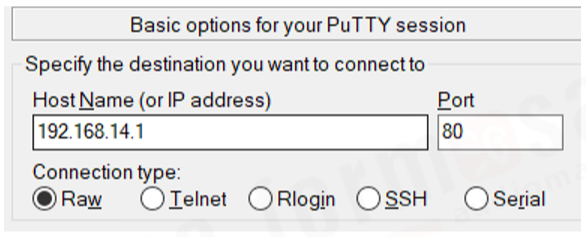 Example of a successful command being sent: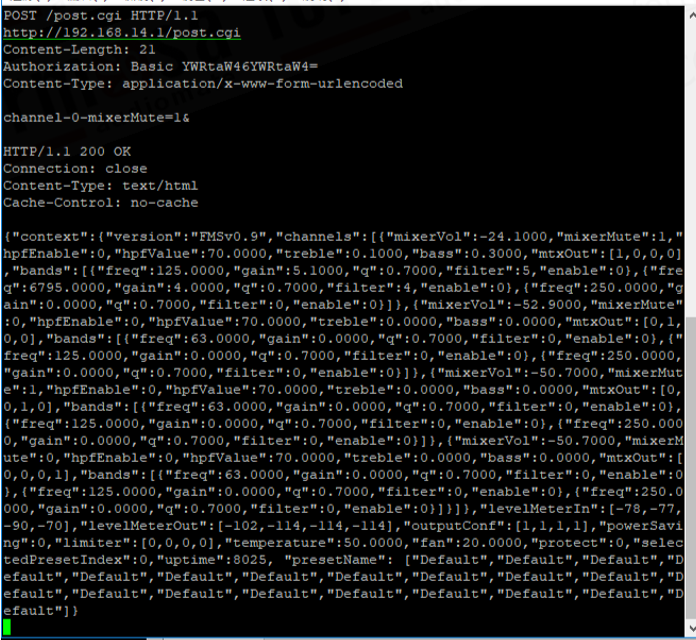 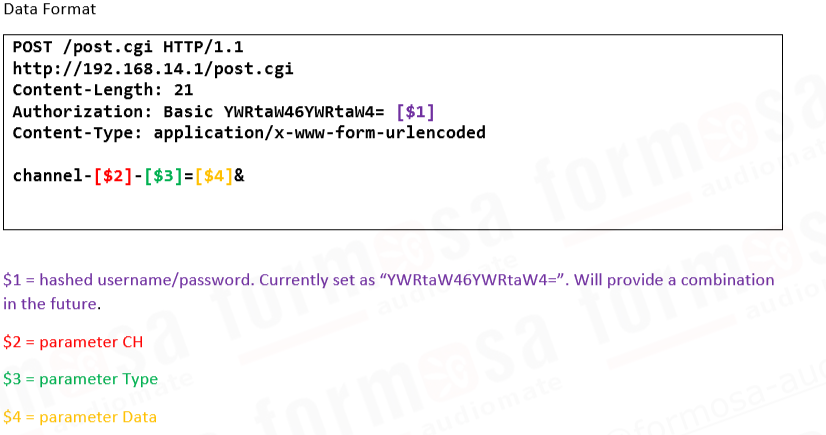 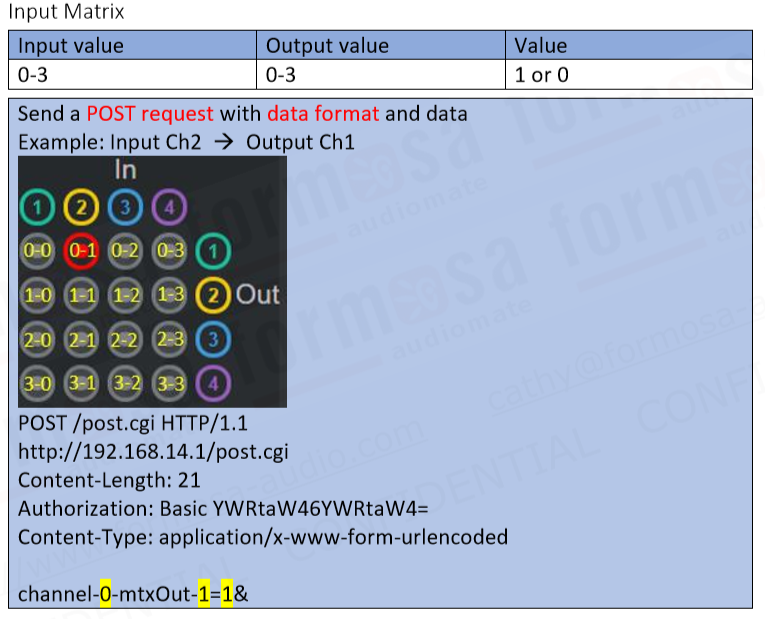 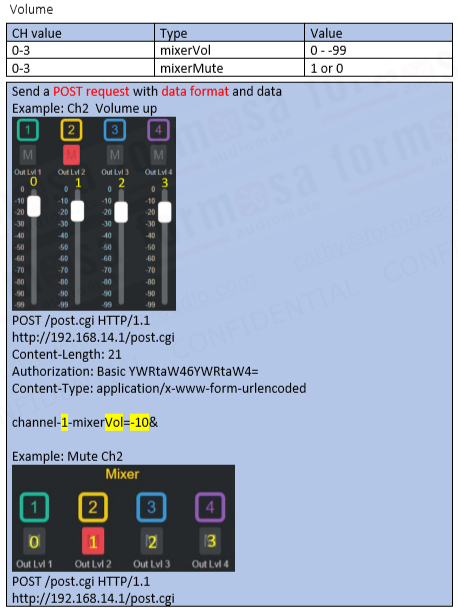 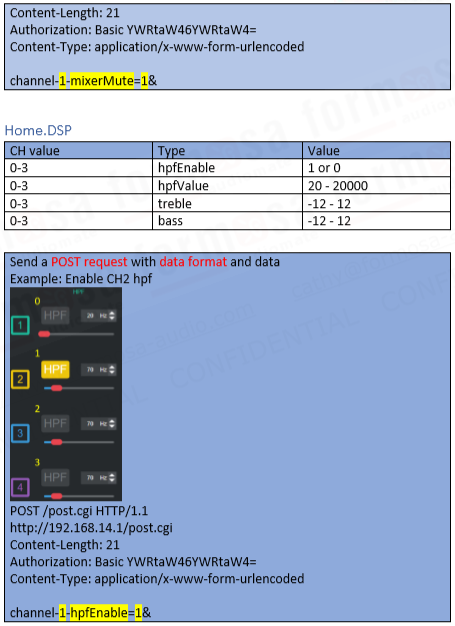 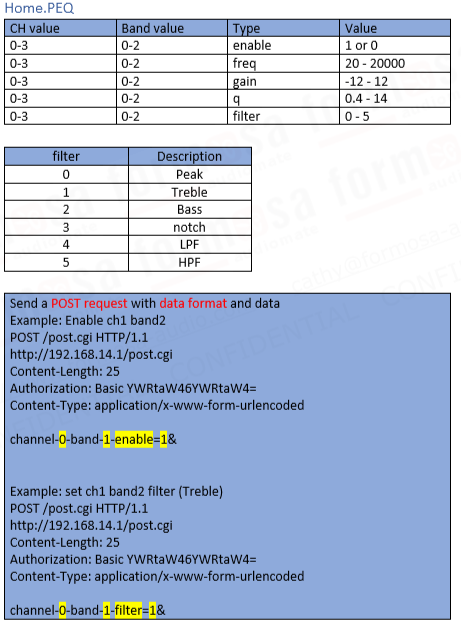 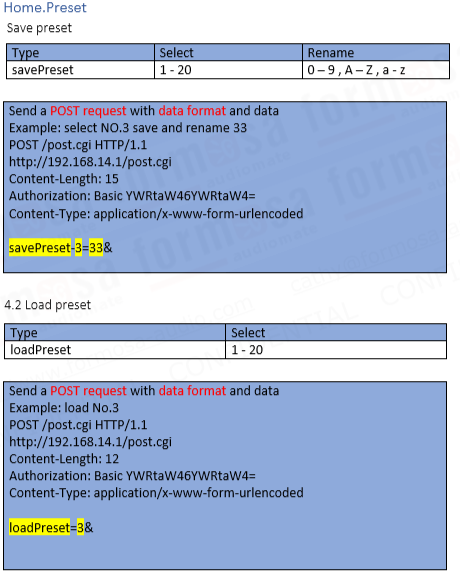 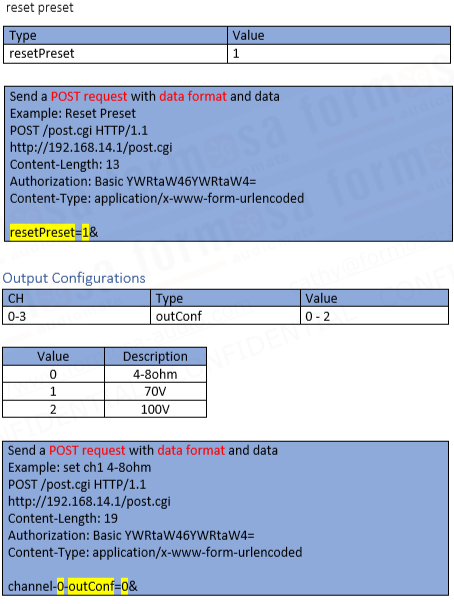 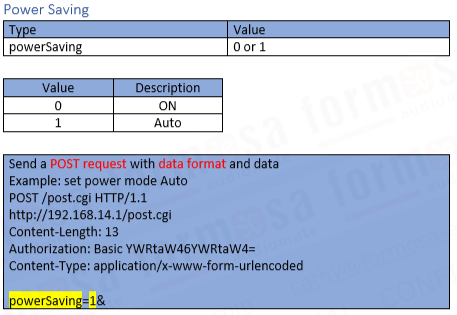 